                   Об утверждении схем расположения земельных участков на кадастровом плане территорий, расположенных на территории сельского поселения Казанский сельсовет муниципального района Альшеевский район Республики Башкортостан        Рассмотрев  схему  расположения  земельного  участка на кадастровом плане территории, на основании Решения Совета сельского поселения Казанский сельсовет муниципального района Альшеевский район Республики Башкортостан № 96 от 07.10.2013 г. «Об утверждении правил землепользования и застройки»,  в  соответствии  Земельного  кодекса  РФ,  в  целях  проведения  кадастрового  учёта, постановляю:      1.    Выделить  земельный  участок  из  кадастрового  квартала  02:02:020401  из  земель,  находящихся  на  территории  сельского  поселения  Казанский  сельсовет,  расположенный  по  адресу:  Республика  Башкортостан,  Альшеевский  район,  с. Казанка.1.1  Характеристика  земельного  участка  02:02:020401:ЗУ1- месторасположение – с. Казанка, пер. Школьный;- площадь – 3049  кв.м.;- категория  земель  - земли  населенных  пунктов;- разрешенное  использование – жилая застройка.      2. Утвердить  схему  расположения  земельного  участка  с  кадастровым  номером  02:02:020401:ЗУ1,  площадью  3049  кв.м.,  категория  земель:  земли  населенных  пунктов,  находящийся  по  адресу:  РБ,  Альшеевский   район,  с. Казанка, пер. Школьный      3. Вновь  образованному  земельному  участку  с  кадастровым  номером  02:02:020401:ЗУ1,  площадью  3049  кв.м.,  категория  земель:  земли  населенных  пунктов,  находящийся  по  адресу:  РБ,  Альшеевский  район, с. Казанка, пер Школьный,  присвоить  разрешенное  использование  «жилая  застройка».      4. Вновь  образованный  земельный  участок  поставить  на  государственный  кадастровый  учёт  в  государственный  земельный  кадастр  в     Филиал  федерального  государственного  бюджетного  учреждения  «Федеральная кадастровая  палата  Федеральной  службы  государственной  регистрации,  кадастра  и  картографии»  по  Республике  Башкортостан.         Глава  сельского  поселения                                 В.Ф. Юмагузин     ҠАРАР                                                                                                        ПОСТАНОВЛЕНИЕ20 июнь 2016 й.                                  №44                                  20 июня 2016 г.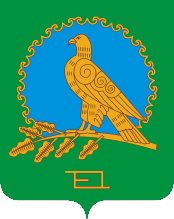 